Additional file 1Table S1. Primary antibodies used in the current study.Ms = mouse; Rb = rabbit; Appn = application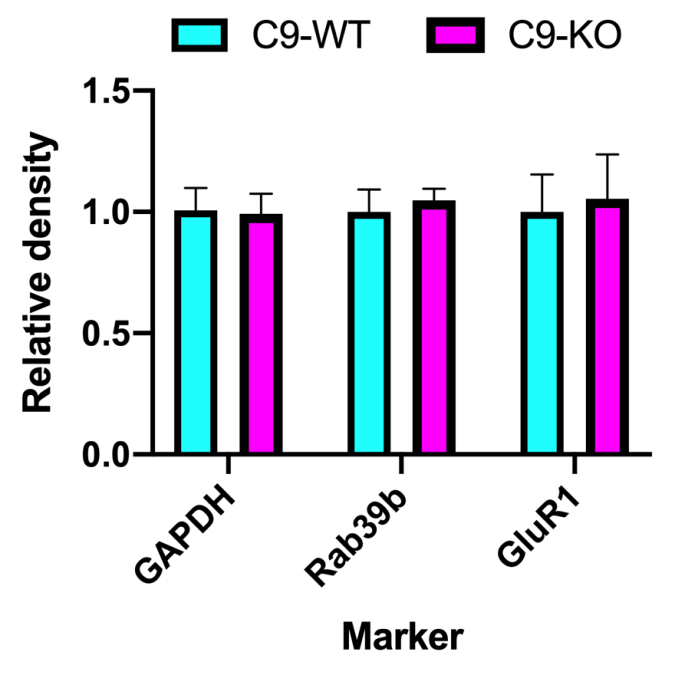 Figure S1. Rab39b and GluR1 protein levels are unchanged in S1 fraction between C9-WT and C9-KO mice. Bar plots of mean S1 immunoblot band densities for (GAPDH); Ras-related protein Rab39b; Glutamate receptor 1 (GluR1). y-axis = relative density; error bars = standard deviation. All pairwise comparisons are not significant.AntibodyManufacturerCatalog #Species/clonalityAppnDilutionC9orf72GeneTexGTX634482Ms monoclonalWB, IF1000, 5000GAPDHAbcamab8245Ms monoclonalWB1000GfapEMD MilliporeMAB360Ms monoclonalWB1000GluR1EMD MilliporeAB1504Rb polyclonalWB, IF1000, 200GluR2EMD MilliporeMAB397Ms monoclonalWB1000NeflSigma AldrichN5139Ms monoclonalWB1000NMDAR1Novus BiologicalsNB300-118Ms monoclonalWB1000PSD95Abcamab18258Rb polyclonalWB1000PSD95Abcamab2723Ms monoclonalIP200PSD95ThermoFisher51-6900Rb polyclonalIF200Rab3aSynaptic Systems107003Rb polyclonalWB1000Rab5Santa Cruzsc-46692Ms monoclonalWB1000Rab11BD Transduction610657Ms monoclonalWB1000Rab39bProteintech12162-1-APRb polyclonalWB, IF1000, 2000Smcr8Abcamab202283Rb polyclonalWB1000Synaptophysin (Syp)Synaptic Systems101011Ms monoclonalWB1000Synaptoporin (Synpr)Synaptic Systems102002Rb polyclonalIF2000TDP43Proteintech10782-2-APRb polyclonalWB1000